Wiggenhall St Mary Magdalen Parish CouncilI hereby give you notice that the Annual Meeting of the above-named Parish Council will be held on 12 May 2022 at 6.30 pm.  All members of the Council are hereby summoned to attend for the purpose of considering and resolving upon the business to be transacted at the Meeting as set out hereunder.  The meeting will be open to the public unless the Council otherwise direct.  10 minutes will be allowed during the meeting for members of the public to raise points of concern on agenda items. AgendaElecta	Chairman and receive signed Declaration of Acceptanceb	Vice-Chairman and receive signed Declaration of AcceptanceReceive apologies for absenceConfirm as a correct record the minutes of the meetings of the Council held 	14 April 2022.   Draft minutes previously circulatedAccept declarations of interest and dispensation requests on agenda itemsAgree meeting be adjourned to allow members of the public to speakMatters arising not covered elsewhere on the agenda (for information only)Correspondence (for information only)Appoint representatives, co-ordinators and working party groupsa	Clean-up teamb	Speedwatch team co-ordinatorc	SAM2 co-ordinatord	Defibrillator monitoringe	Magdalen Village Hall representativef	Parish Council website administrationHighways -Receive reports of highways issues including lighting and public footpathsReceive reports Woodland – a	Update on condition of trees etcb	Resolve to acquire post suitable for supporting an owl box and materials for making owl boxc	Decide how much of the wooded area is to be included in the topping due to take place May/JuneVillage Sign – update and decide if alternative contractor to be appointed for sign base rebuildCemetery gates - Receive updateDog waste bins a	Update on cemetery gateway binb	Consider placing dog waste bin in Mill RoadChurch Road Phone Box – Update and confirm when it is to be lockedCemetery and Playing Field maintenance – Due to uncertainty of current financial climate, decide if annual reviews of price are to be included in terms of next 3 yearly contract .Flower Festival a	Consider what, if any, arrangement is to be entered for the eventb	Approve expenditure for flowersPlanning  - Consider applications received includinga	22/00055/F   Retrospective application for Change of use of existing kennels for breeding of dogs at Peace Haven, Fen RoadAGENDA (Cont’d)Financea  	Resolve to accept monthly accounts to 30 April 2022b	Note that insurance payment is due under fixed contract until 25/26 and that renewal papers for 	2022/2023 have been receivedc	Resolve to pay schedule of paymentsd	Receive schedule of regular payees as required by Financial Regulationse	Confirm signatories and online access for Parish Council banking – all councillors?f	Receive Annual Internal Audit report for 2021/2022 (Page 3 of 6)g	Approve and sign Section 1, Annual Governance Statement 2021/2022 (Page 4 of 6)h	Resolve to approve and sign and date Section 2, Accounting Statement 2021/2022 (Page 5 of 6)i	Approve Bank Reconciliation, Variances and supporting documents to be sent to external auditorj	Decide if new bank account is to be opened purely for CIL fundsCouncillors’ concerns and agenda items for next meeting –information only Agree meeting be adjourned for Public Speaking.Confirm date of next meeting 9 June 2022.  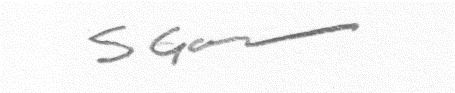 	5 May 2022